MWAKICAN JOINT EXAMINATION TEAMAGRICULTURE FORM 4NAME ………………………………………………		ADM …………………………CLASS …………………………..State four mechanical methods of controlling ticks. (4mks)Give two examples of feed addicted in cattle. (1mk)Name the mineral deficiently that causes each of the following condition in livestock.	Grass stagger (Tetany) (1/2mk)	Milk fever/parturient parensis  (1/2mk)Name two hormones produced in a lactating cow. (2mks)What is referred to as a ‘ Notifiable disease’ (1mk)b)  Name four examples of notifable diseases in livestock. (2mks)Outline three pre-disposing factors of footrot disease in sheep.(1 ½ mks). State two conditions under which opportunity cost can be zero.  (2mks)Outline four qualities of eggs for incubation. (2mks). List four soil requirements for tomatoes. 	. (2mks). (1 ½ mks)A) Define the term “zoonotic disease.” (1mk)b) Give two examples of zoonotic diseases. (1mk)List three advantages of hedges. (1 ½ mks)Why is it necessary to provide grit to birds? (1mk)State four importances of minimum tillage. (2mks)State two causes of soft shell in eggs. (1mk)Name three methods of livestock selection. (1 ½ mks)Name a tool used for tightening barbed wires during fencing. (1mk)SECTION B. (Answer all the questions.)Study the diagram of an egg below and answer the question that follow.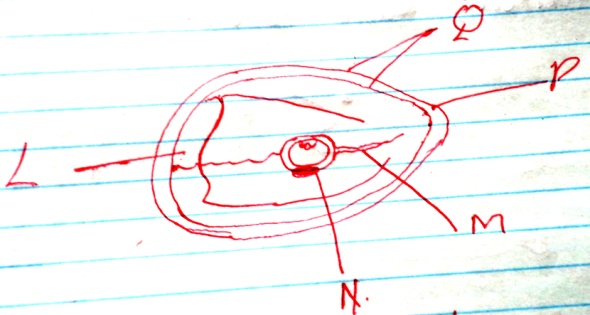 Name the parts labeled N,Q and P. (1 ½ mks)NQPState the function of the parts labeled M and L. (1 ½mks)Why should the egg be turned during incubation. (1mk)State four reasons of treating timber. (4mks)Below are the diagrams of workshop tools H, J and Q.Study them and answer the question that follow.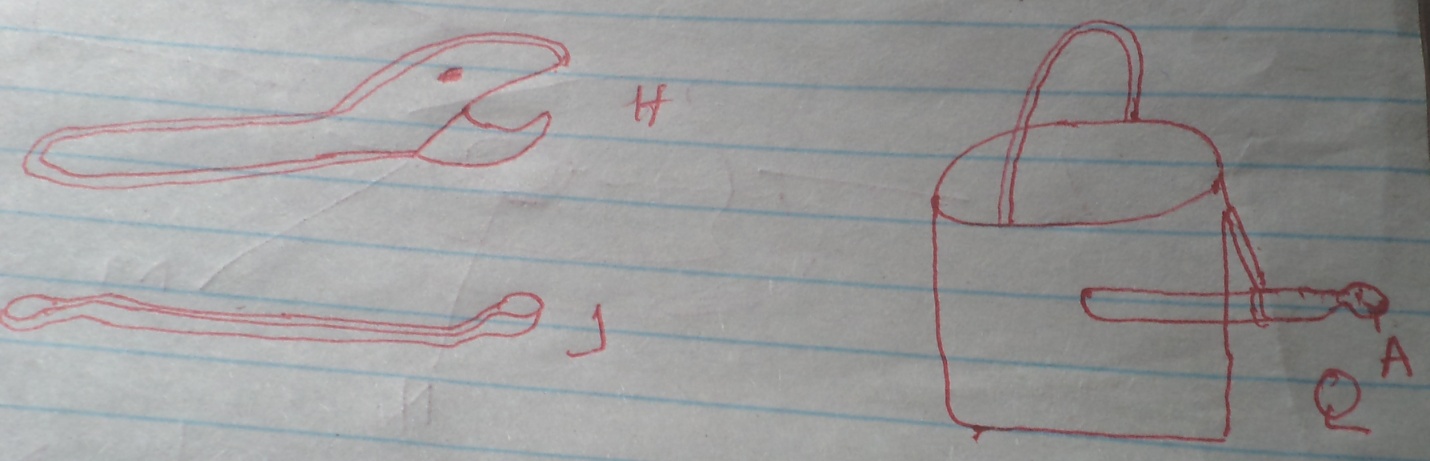 Identify each tool. (1 ½ mks) HJQWhat functional advantages does H have over J. (1mk) Why is the part labeled H an important component of watering can. (1mk)The diagrams labeled A,B and C below illustrate some weeds. Study the diagrams carefully  and then answer the questions that follow. 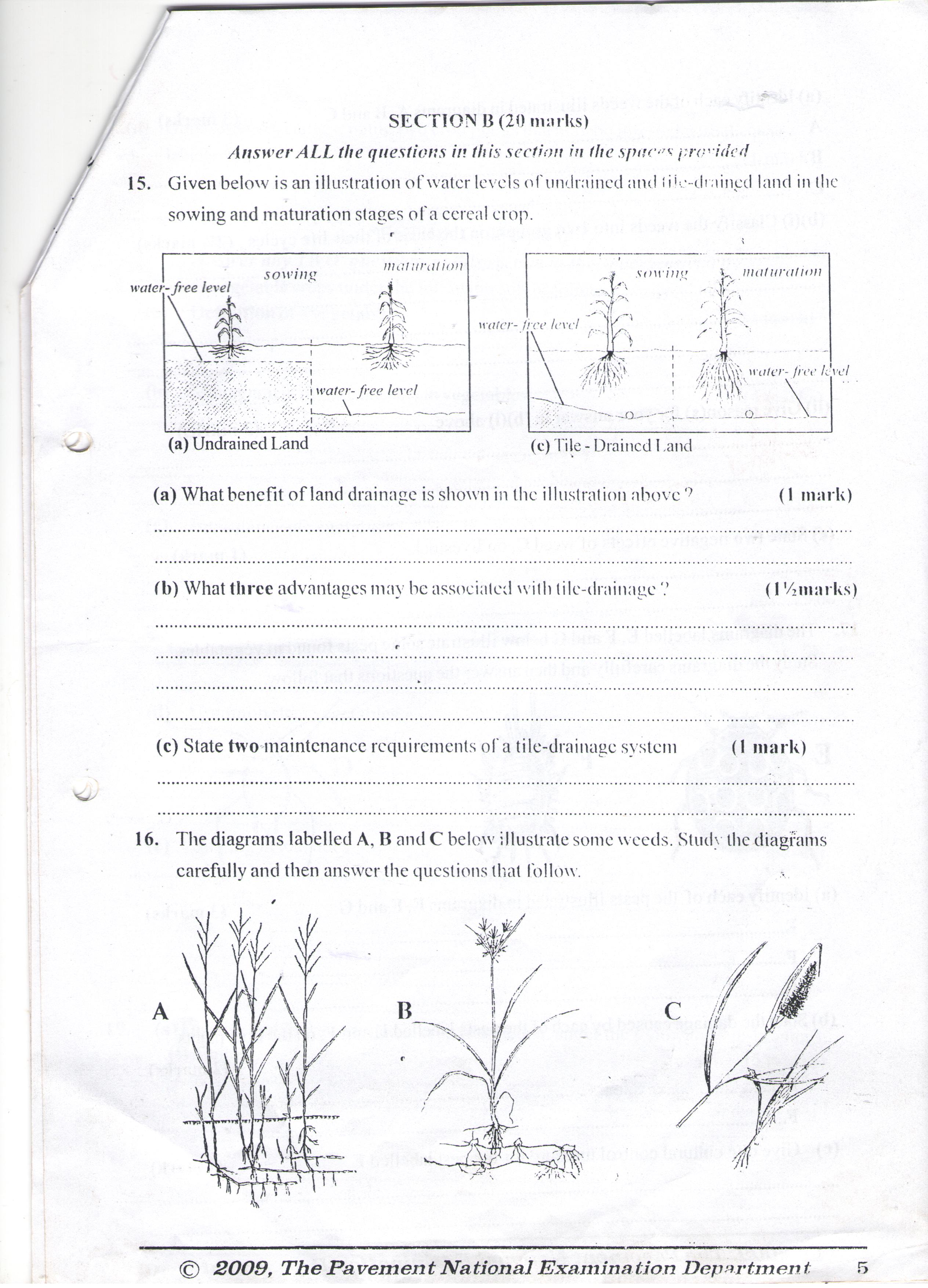 Identify each of the weeds illustrated in diagram A,B and C. 		(3MKS)ABCB)i  Classify the weeds into two groups, on the basis of their life  cycles. (21/2marks)ii) Give reasons for you answer in (bi) above. 							(3mks)c)State two negative effects of weed C, on livestock. 				(1mk)Below is a structure used in poultry production. Use it to answer the questions that follow. 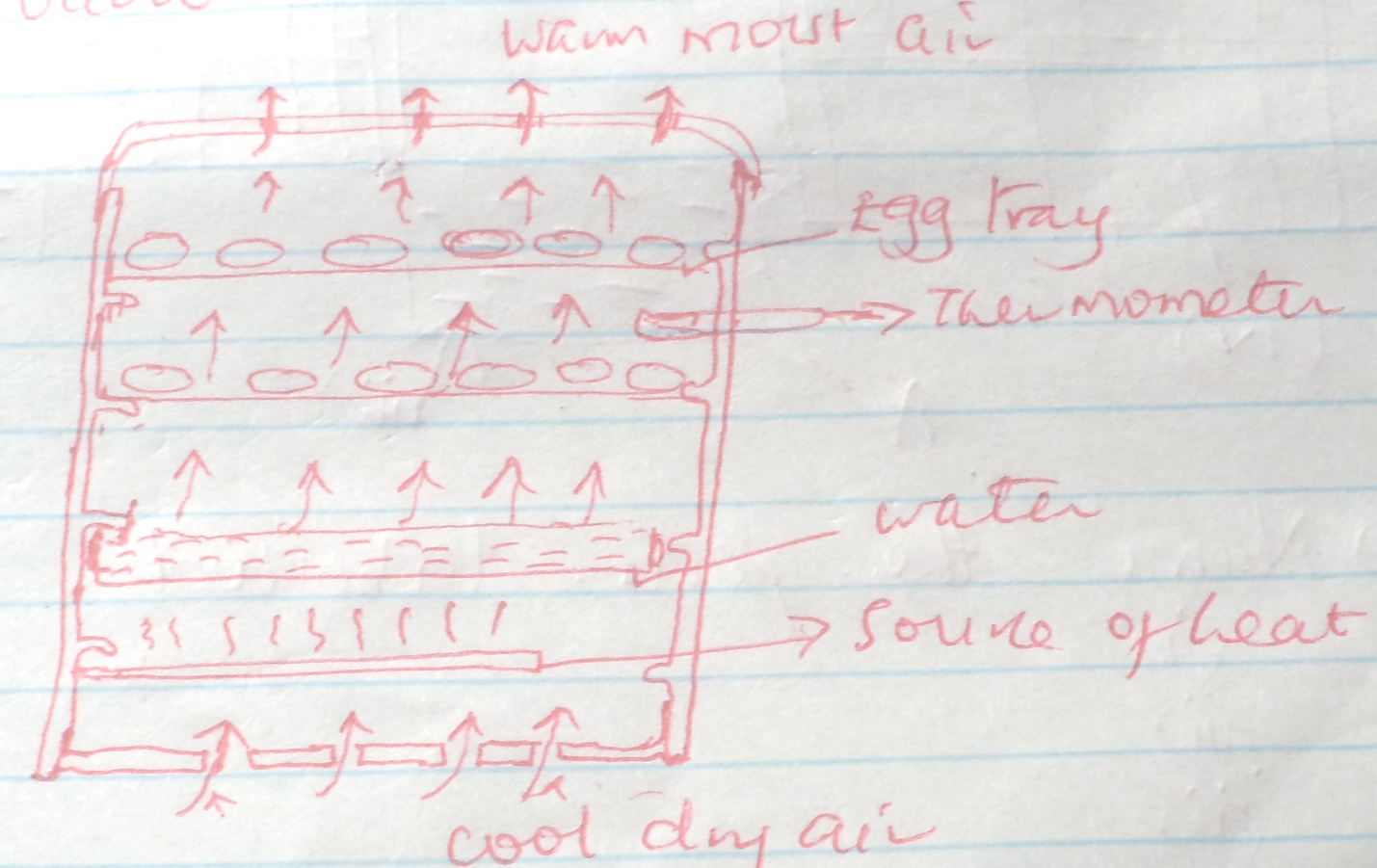 Identify the structure. (1mk)State the main function of the structure. (1mk)Give the function of the following in the structure.Water (1/2 mk)Thermometer (1 /2 mk)SECTION CAnswer any two questions in this section.A) Outline the use of fence in the farm. (10mks)b) state five differences between petrol and disiel engine. (10mks)A) Discuss foot and mouth disease under the following sub-headings.Animal affected. (2mks)Methods of transmission. (2mks)Symptoms of attack. (4mks)Control measures. (2mks)b. Outline general control measures of livestock parasites. (10mks) ………………………………………………………………………………………………………………………………………………………………………………………………………………………………………………………………………………………………………………………………………………………………………………………………………………………………………………………………………………………………………………………………………………………………………………………………………………………………………………………………………………………………………………………………………………………………………………………………………………………………………………………………………………………………………………………………………………………………………………………………………………………………………………………………………………………………………………………………………………………………………………………………………………………………………………………………………………………………………………………………………………………………………………………………………………………………………………………………………………………………………………………………………………………………………………………………………………………………………………………………………………………………………………………………………………………………………………………………………………………………………………………………………………………………………………………………………………………………………………………………………………………………………………………………………………………………………………………………………………………………………………………………………………………………………………………………………………………………………………………………………………………………………………………………………………………………………………………………………………………………………………………………………………………………………………………………………………………………………………………………………………………………………………………………………………………………………………………………………………………………………………………………………………………………………………………………………………………………………………………………………………………………………………………………………………………………………25	(a)  Explain the harmful effects of pests on crops. 						(10 marks)………………………………………………………………………………………………………………………………………………………………………………………………………………………………………………………………………………………………………………………………………………………………………………………………………………………………………………………………………………………………………………………………………………………………………………………………………………………..……………………………………………………………………………………………………………………………………………………………………………………………………………………………………………………………………………………………………………………………………………………………………………………………………………………………………………………………………………………………………………………………………………………………………………………………………………………………………………………………………………………………………………………………………………………………………………………………………………………………………………………………………………………………………………………………………………………………………………………………………………………………………………………………………………………………………………………………………………………………………………………………………………………………………………………………………………………………………………………………………………………………………………………………………………………………………………………………………………………………………………………………………………………………………………………………………………………………………………………………………………………………………………………………………………………………………………………………………………………………………………………………………………………………………………………………………………………………………………………………………………………………………………………………………………………………………………………………………………………………………………………………………………………………………………………………………………………………………………………………………………………………………………………………………………………………………………………………………………………	(b)	Describe the various processes through which soil looses its fertility 			(10 marks)…………………………………………………………………………………………………………………………………………………………………………………………………………………………………………………………………………………………………………………………………………………………………………………………………………………………………………………………………………………………………………………………………………………………………………………………………………………………………………………………………………………………………………………………………………………………………………………………………………………………………………………………………………………………………………………………………………………………………………………………………………………………………………………………………………………………………………………………………………………………………………………………………………………………………………………………………………………………………………………………………………………………………………………………………………………………………………………………………………………………………………………………………………………………………………………………………………………………………………………………………………………………………………………………………………………………………………………………………………………………………………………………………………………………………………………………………………………………………………………………………………………………………………………………………………………………………………………………………………………………………………………………………………………………………………………………………………………………………………………………………………………………………………………………………………………………………………………………………………………………………………………………………………………………………………………………………………………………………………………………………………………………………………………………………………………………………………………………………………………………………………………………………………………………………………………………………………………………………………………………………………………………………………………………………………………………………………